 Name:				Period:		Job 35:  Solving Quadratics Using Square Roots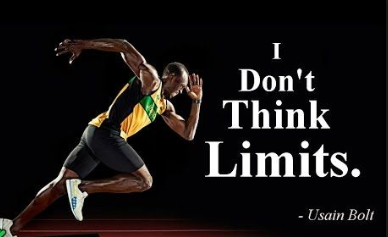 Part 1: Lesson 9-2 & 9-4 TextbookLesson 9-3 Page 367:   6, 8, 10, 29	Lesson 9-4 Page 379:  6, 9, 10, 14, 15Part 2:  Algebra Regents Questions –                              Ramier determines the zeros of the function  to be   and .  What could be Ramier’s function?	(1)  				(3)  	(2)  				(4)       2.   The function  represents the height, , in feet of an object from the ground at  seconds after it is dropped.  A realistic domain for this function is	(1) 				(3) 	(2) 					(4)  all real numbers	A company produces  units of a product per month, where  represents the total cost and  represents the total revenue for the month.  The functions are modeled by  and .  The profit is the difference between revenue and cost where .  What is the total profit, .  What is the total profit, , for the month?The third term in an arithmetic sequence is 10 and the fifth term is 26.  If the first term is , which is an equation for the th term of this sequence?			(3) 			(4) Which expression is equivalent to ?			(3) 			(4) 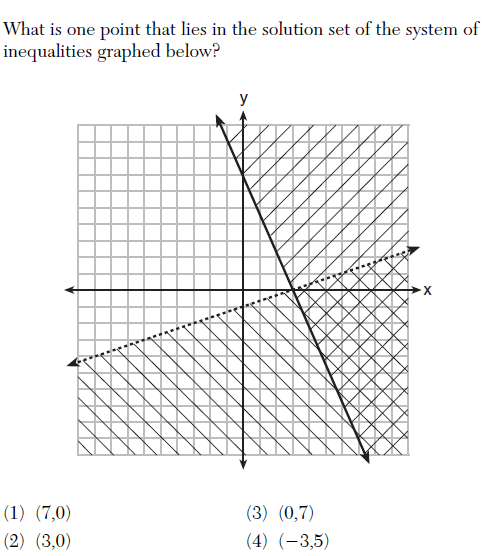 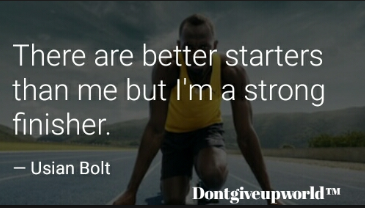 Which situation could be modeled by using a linear function?A bank account balance that grows at a rate of 5% per year, compounded annuallyA population of bacteria hat doubles every 4.5 hoursThe cost of a cell phone service that charges a base amount plus 20 cents per minuteThe concentration of medicine in a person’s body that decays by a factor of one-third every hour